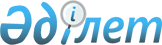 Об утверждении Положения Государственного учреждения "Отдел занятости и социальных программ города Шахтинска"Постановление акимата города Шахтинска Карагандинской области от 25 июля 2023 года № 35/04
      В соответствии с Законом Республики Казахстан "О местном государственном управлении и самоуправлении в Республике Казахстан", акимат города Шахтинска ПОСТАНОВЛЯЕТ:
      1. Утвердить Положение государственного учреждения "Отдел занятости и социальных программ города Шахтинска" в новой редакции, согласно приложению к настоящему постановлению.
      2. Признать утратившим силу постановление акимата города Шахтинска от 14 июня 2022 года № 32/11 "Об утверждении положения Государственного учреждения "Отдел занятости и социальных программ города Шахтинска".
      3. Контроль за исполнением настоящего постановления возложить на заместителя акима города Жаппарова С.Б.
      4. Настоящее постановление вводится в действие со дня его первого официального опубликования. Положение государственного учреждения "Отдел занятости и социальных программ города Шахтинска" Глава 1. Общие положения
      1. Государственное учреждение "Отдел занятости и социальных программ города Шахтинска" (далее – государственное учреждение) является государственным органом Республики Казахстан, осуществляющим руководство в сферах, занятости и социальных программ. 
      2. Государственное учреждение не имеет ведомства.
      3. Государственное учреждение осуществляет свою деятельность в соответствии с Конституцией и законами Республики Казахстан, актами Президента и Правительства Республики Казахстан, иными нормативными правовыми актами, а также настоящим Положением.
      4. Государственное учреждение является юридическим лицом в организационно-правовой форме государственного учреждения, имеет символы и знаки отличия (при их наличии), печати с изображением Государственного Герба Республики Казахстан и штампы со своим наименованием на казахском и русском языках, бланки установленного образца, счета в органах казначейства в соответствии с законодательством Республики Казахстан.
      5. Государственное учреждение вступает в гражданско-правовые отношения от собственного имени.
      6. Государственное учреждение имеет право выступать стороной гражданско-правовых отношений от имени государства, если оно уполномочено на это в соответствии с законодательством Республики Казахстан.
      7. Государственное учреждение по вопросам своей компетенции в установленном законодательством порядке принимает решения, оформляемые приказами руководителя государственного учреждения и другими актами, предусмотренными законодательством Республики Казахстан.
      8. Структура и лимит штатной численности государственного учреждения утверждаются в соответствии с законодательством Республики Казахстан.
      9. Местонахождение юридического лица:
      индекс: 101600, Карагандинская область, город Шахтинск, улица Калинина, 17.
      10. Настоящее положение является учредительным документом государственного учреждения. 
      11. Финансирование деятельности государственного учреждения осуществляется из местного бюджета в соответствии с законодательством Республики Казахстан.
      12. Государственному учреждению запрещается вступать в договорные отношения с субъектами предпринимательства на предмет выполнения обязанностей, являющихся полномочиями государственного учреждения.
      Если государственному учреждению законодательными актами предоставлено право осуществлять приносящую доходы деятельность, то полученные доходы направляются в государственный бюджет, если иное не установлено законодательством Республики Казахстан. Глава 2. Задачи и полномочия государственного органа
      13. Задачи:
      1) организация социальной поддержки малообеспеченных, ветеранов, инвалидов и других категорий граждан в соответствии с действующим законодательством Республики Казахстан;
      2) иные задачи, предусмотренные действующим законодательством Республики Казахстан.
      14. Полномочия:
      1) права:
      запрашивать и получать от государственных органов, организаций, финансируемых из государственного бюджета необходимую информацию, документы, иные материалы, устные и письменные объяснения от физических и юридических лиц по вопросам, отнесенным к компетенции государственного учреждения;
      пользоваться всеми видами информационных данных, вести служебную переписку с государственными органами, организациями и негосударственными организациями всех форм собственности по вопросам, отнесенным к ведению государственного учреждения;
      имеет иные права, предусмотренные действующим законодательством Республики Казахстан.
      2) обязанности:
      участвовать в заседаниях акимата города и исполнительных органов, финансируемых из государственного бюджета;
      принимает все необходимые меры для неукоснительного исполнения поручений акима и акимата города Шахтинска;
      обеспечивает постоянный контроль и мониторинг за исполнением договоров государственных закупок товаров, работ и услуг, в том числе за освоением выделяемых бюджетных средств.
      имеет иные права и обязанности, предусмотренные действующим законодательством Республики Казахстан.
      15. функции
      1) анализ, прогнозирование спроса и предложеня рабочей силы в городе Шахтинск и информирование местного исполнительного органа областей;
      2) внесения в местные исполнительные органы области, предложений по мерам содействия занятости населения;
      3) реализации региональной карты занятости и активных мер содействия занятости населения;
      4) осуществление мониторинга создания рабочих мест в рамках национальных проектов, планов развития области, региональной карты занятости;
      5) поддержка создания рабочих мест города через развитие предпринимательской инициативы;
      6) внесения в местные исполнительные органы области, предложений по определению населенных пунктов для добровольного переселения лиц в целях повышения мобильности рабочей силы;
      7) осуществления мониторинга организаций с рисками высвобождения и сокращения рабочих мест;
      8) взаимодействия с центрами трудовой мобильности в целях обеспечения содействия занятости населения;
      9) создания и деятельности субъектов, предоставляющих специальные социальные услуги, находящихся в ведении;
      10) предоставления субъектами, предоставляющими специальные социальные услуги, гарантированного объема специальных социальных услуг;
      11) организация кадрового обеспечения субъектов, предоставляющих специальные социальные услуги, профессиональной подготовки, переподготовки и повышения квалификации социальных работников;
      12) проведения анализа потребностей населения в специальных социальных услугах;
      13) осуществления государственных закупок, а также размещения государственного социального заказа по предоставлению специальных социальных услуг и услуг по оценке и определению потребности в специальных социальных услугах;
      14) принятия мер по развитию системы предоставления специальных социальных услуг;
      15) взаимодействия с физическими, юридическими лицами и государственными органами по вопросам предоставления специальных социальных услуг;
      16) оказания социальной помощи и координации в оказании благотворительной помощи лицам с инвалидностью;
      17) обеспечения санаторно-курортного лечения лиц с инвалидностью и детей с инвалидностью в соответствии с индивидуальной программой;
      18) обеспечения лиц с инвалидностью техническими вспомогательными (компенсаторными) средствами и (или) специальными средствами передвижения в соответствии с индивидуальной программой;
      19) обеспечения услугами индивидуального помощника для лиц с инвалидностью первой группы, имеющих затруднение в передвижении, специалиста жестового языка для лиц с инвалидностью по слуху в соответствии с индивидуальной программой;
      20) предоставления дополнительных мер социальной помощи лицам с инвалидностью, предусмотренных законодательством Республики Казахстан;
      21) оказание государственных услуг в соответствии с нормативно правовыми актами Республики Казахстан;
      22) осуществление проектного управления в деятельности государственного органа;
      23) осуществления в интересах местного государственного управления иных полномочий, возлагаемых на местные исполнительные города законодательством Республики Казахстан. Глава 3. Статус, полномочия первого руководителя государственного органа, коллегиальных органов (при наличии)
      16. Руководство государственным учреждением осуществляется первым руководителем, который несет персональную ответственность за выполнение возложенных на государственное учреждение задач и осуществление им своих полномочий.
      17. Первый руководитель государственного учреждения назначается на должность и освобождается от должности в соответствии с законодательством Республики Казахстан.
      18. Первый руководитель государственного учреждения имеет заместителя, который назначаются на должности и освобождаются от должностей в соответствии с законодательством Республики Казахстан.
      19. Полномочия первого руководителя государственного учреждения:
      1) осуществляет общее руководство работой государственного учреждения;
      2) представляет на утверждение акимата города Положение и структуру государственного учреждения, а также изменения в них;
      3) утверждает должностные инструкции работников государственного учреждения;
      4) без доверенности действует от имени государственного учреждения;
      5) представляет интересы государственного учреждения в государственных органах, иных организациях;
      6) заключает договоры;
      7) открывает банковские счета;
      8) принимает на работу и увольняет с работы сотрудников государственного учреждения в порядке, установленном законодательством Республики Казахстан;
      9) применяет меры поощрения и налагает дисциплинарные взыскания к сотрудникам государственного учреждения, в порядке, установленном законодательством Республики Казахстан;
      10) принимает меры по противодействию коррупции;
      11) несет персональную ответственность за исполнение антикоррупционного законодательства;
      12) несет ответственность за нарушение законодательства Республики Казахстан и иных нормативных правовых актов в сфере оказания государственных услуг;
      13) осуществляет иные функции, возложенные на него законодательством Республики Казахстан, настоящим Положением и уполномоченным органом.
      Исполнение полномочий первого руководителя государственного учреждения в период его отсутствия осуществляется лицом, его замещающим в соответствии с действующим законодательством.
      20. Первый руководитель определяет полномочия своих заместителей в соответствии с действующим законодательством. Глава 4. Имущество государственного органа
      21. Государственное учреждение может иметь на праве оперативного управления обособленное имущество в случаях, предусмотренных законодательством.
      Имущество государственного учреждения формируется за счет имущества, переданного ему собственником, а также имущества (включая денежные доходы), приобретенного в результате собственной деятельности, и иных источников, не запрещенных законодательством Республики Казахстан.
      22. Имущество, закрепленное за государственным учреждением относится к коммунальной собственности. 
      23. Государственное учреждение не вправе самостоятельно отчуждать или иным способом распоряжаться закрепленным за ним имуществом и имуществом, приобретенным за счет средств, выданных ему по плану финансирования, если иное не установлено законодательством. Глава 5. Реорганизация и упразднение государственного органа
      24. Реорганизация и упразднение государственного учреждения осуществляются в соответствии с законодательством Республики Казахстан.
					© 2012. РГП на ПХВ «Институт законодательства и правовой информации Республики Казахстан» Министерства юстиции Республики Казахстан
				
      Аким города Шахтинска

М. Кыдырганбеков
Утверждено
постановлением акимата
города Шахтинска от 25 июля 2023 года
№ 35/04